Додаток 4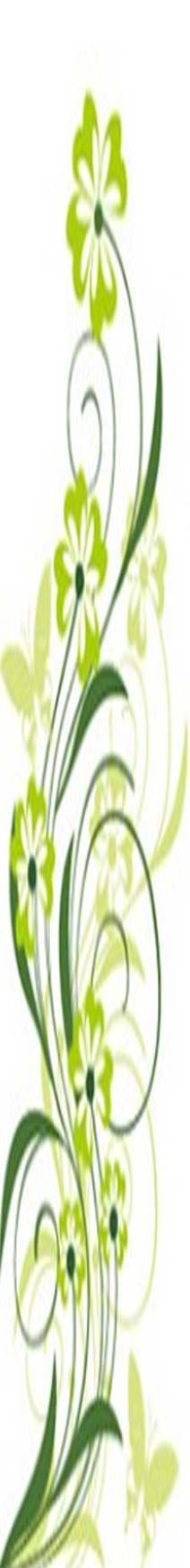 Всеукраїнські олімпіади з трудового навчанняІІ етап (районний)2010-2011Годунов Віталій – 8-Б – ІІІ місце,Корсун Владислав – 10-А -ІІІ місцеДзюба Артур - 10-А -ІІІ місце2011-2012Ткаченко Едуард – 8-В - ІІІ місце,Якименко Станіслав - 10-А -ІІІ місце,Корсун Владислав – 11-А -ІІІ місце,Дзюба Артур - 11-А -ІІ місце2012-2013Сафонов Олексій – 9-В - ІІІ місце,Годунов Віталій – 10-Б – ІІ місцеЗеленін Владислав - 11-А -ІІІ місце, Якименко Станіслав - 11-А -ІІІ місцеПублікації: Методичний вісник від 01.03.10 “ЗНО”. Шкільний вісник №8 від 01.10.2010 “Енергозбереження, раціональне використання паливно-енергетичних ресурсів”. Шкільний вісник №11 від 01.10.2010 “Безпечне використання газу у побуті”.